Ficha de InscriçãoXXVI FEMUSEC - 2021Festival Da Música Sertaneja De ChiapettaCATEGORIA REGIONALComposição: (   ) Individual   (   ) Dupla   (   ) TrioNome do Intérprete: ________________________________________________________________________________________________Nome Artístico: _____________________________________________________________________________________________________Idade:  ______ anos		CPF:  ____________________________Nome da Música: _________________________________________Música de: ________________________________________________Município que representa: _________________________________Fone para contato: (   ) _________________ / _________________Tom da Música: ___________________________________________________________________Assinatura do(a) IntérpreteOBS.: Retornar esta ficha preenchida para a Secretaria Municipal de Educação e Cultura - SMECA LETRA DA MÚSICA DEVERÁ SER ENVIADA PARA O E-MAIL DA SMEC E NÃO PODERÁ SER TROCADASMEC – Secretaria Municipal de Educação e Cultura Chiapetta/RS – Fones: (55) 3784-1623; (55) 99948-4156; (55) 99626-7642E-mail:  educacao@chiapetta.rs.gov .br 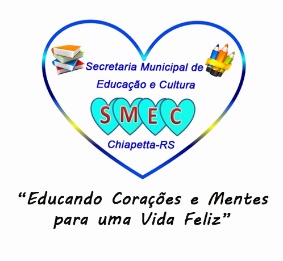 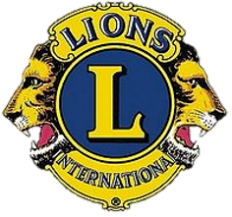 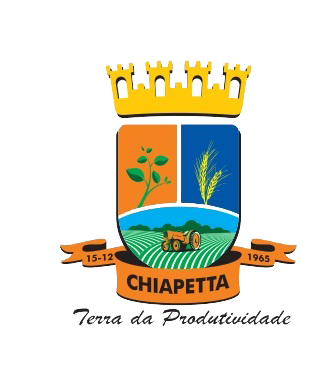 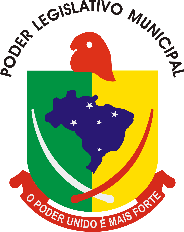 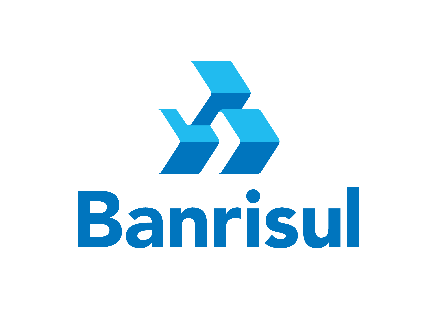 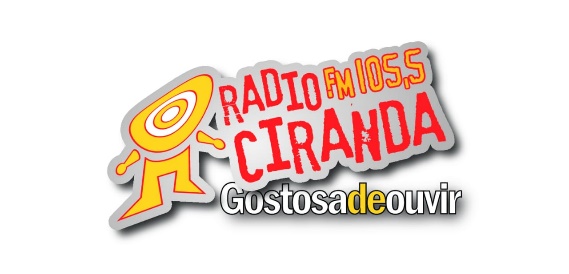 